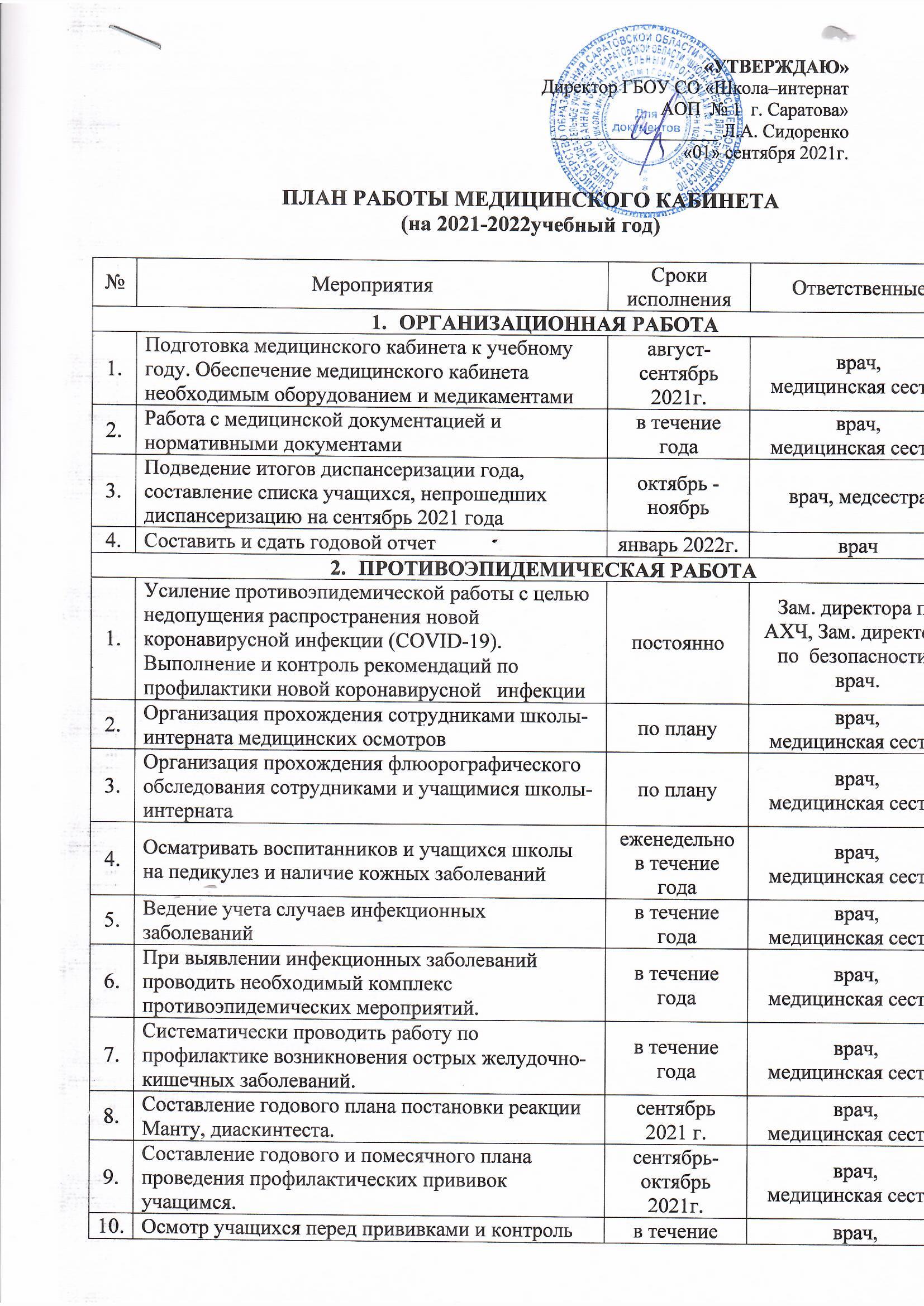 Врач-педиатр							Т.Ф. Граждановасостояния здоровья после прививок.годамедицинская сестра11.Своевременное выполнение плана профилактических прививок.в течение              годаврач,медицинская сестраЛЕЧЕБНО-ОЗДОРОВИТЕЛЬНЫЕ МЕРОПРИЯТИЯЛЕЧЕБНО-ОЗДОРОВИТЕЛЬНЫЕ МЕРОПРИЯТИЯЛЕЧЕБНО-ОЗДОРОВИТЕЛЬНЫЕ МЕРОПРИЯТИЯЛЕЧЕБНО-ОЗДОРОВИТЕЛЬНЫЕ МЕРОПРИЯТИЯ1.Амбулаторный прием детейв течение годаврач,медицинская сестра2.Проводить медицинские осмотры с измерением антропометрических данныхв течение годаврач,медицинская сестра3.Проводить обследование воспитанников на гельминты,  облечивание  выявленных больныхв течение годаврач,медицинская сестра4.Организация прохождения диспансеризации учащихсяпо плануврач,медицинская сестра5.Анализ данных прохождения диспансеризации, организация дальнейшего обследования и облечивания   детей по назначениям узких специалистовв течение годаврач,медицинская сестра6.Распределение обучающихся по группам здоровья и группам занятий физической культуройсентябрь 2021г.врач,медицинская сестра7.Оформление ф. 086 ученикам 10 класса для поступления в средние специальные учебные заведениямай 2022г.педиатр8.Проведение осмотра диспансерных групп учащихся, нуждающихся в освобождении от экзаменовапрель 2022 г.врачСАНИТАРНО-ГИГИЕНИЧЕСКИЙ РЕЖИМСАНИТАРНО-ГИГИЕНИЧЕСКИЙ РЕЖИМСАНИТАРНО-ГИГИЕНИЧЕСКИЙ РЕЖИМСАНИТАРНО-ГИГИЕНИЧЕСКИЙ РЕЖИМ1.Проверять санитарное состояние жилых комнат и учебных классовв течение годаврач,медицинская сестра2.Ежедневно осуществлять контроль за питанием учащихся:- качество и нормы питания- ассортимент продуктов- сроки хранения сырых и готовых продуктов- контролировать сроки санитарного минимума и медицинские осмотры для персонала кухнив течение годаврач,медицинская сестра3.Контролировать гигиену учебного процесса:- продолжительность урока- правильность построения урока- проведение физкультминуток- нагрузка домашним заданиемв течение годаврач,медицинская сестраКОНТРОЛЬ ЗА ФИЗИЧЕСКИМ ВОСПИТАНИЕМ УЧАЩИХСЯКОНТРОЛЬ ЗА ФИЗИЧЕСКИМ ВОСПИТАНИЕМ УЧАЩИХСЯКОНТРОЛЬ ЗА ФИЗИЧЕСКИМ ВОСПИТАНИЕМ УЧАЩИХСЯКОНТРОЛЬ ЗА ФИЗИЧЕСКИМ ВОСПИТАНИЕМ УЧАЩИХСЯ1.Разделить обучающихся на 3 группы: основную, специальную, подготовительную. Довести сведения до учителя физической культурысентябрь 2021 г.врач2.Контролировать работу специальной группы учащихсяв течение годаврач,медицинская сестра3.Проверять санитарное состояние спортивного залав течение годаврач,медицинская сестра4.Посещать уроки физкультуры 1 раз в месяц, осуществлять врачебно-педагогический контрольв течение годаврач,медицинская сестраСАНИТАРНО-ПРОСВЕТИТЕЛЬНАЯ РАБОТАСАНИТАРНО-ПРОСВЕТИТЕЛЬНАЯ РАБОТАСАНИТАРНО-ПРОСВЕТИТЕЛЬНАЯ РАБОТАСАНИТАРНО-ПРОСВЕТИТЕЛЬНАЯ РАБОТА1.Организовать консультации по гигиеническим вопросам для преподавателей, учащихсяв течение годаврач2.Новая коронавирусная инфекцияв течение годаврач3.Новая коронавирусная   инфекция. Меры профилактики и личная   гигиена. Инструктаж по   правильному   поведению .в течение годаврач4.Систематически проводить беседы, лекции на темы:- «Профилактика новой коронавирусной инфекции»;- «Профилактика СПИДа, гепатитов»;- «О вреде табакокурения»;- «Проблемы наркомании»;
- «Профилактика педикулеза»;- «Формирование здорового образа жизни» и другие.по плануврач,медицинская сестра5.Проводить санитарный инструктаж с работниками пищеблока и техническим персоналом1 раз в месяцврач,медицинская сестра6.Выпуск  санбюллетеня1 раз в кварталврач,медицинская сестра7.Выступление на родительских собраниях1 раз в четвертьврач